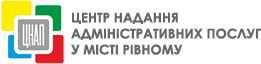 ІНФОРМАЦІЙНА КАРТКА АДМІНІСТРАТИВНОЇ ПОСЛУГИАнулювання дозволу на спеціальне водокористування(назва адміністративної послуги)Державне агентство водних ресурсів України(найменування суб’єкта надання адміністративної послуги)Інформація про центр надання адміністративної послугиІнформація про центр надання адміністративної послугиІнформація про центр надання адміністративної послугиНайменування центру надання адміністративної послуги, в якому здійснюється обслуговування суб’єкта зверненняНайменування центру надання адміністративної послуги, в якому здійснюється обслуговування суб’єкта зверненняЦентр надання адміністративних послуг у місті Рівному1.Місцезнаходження центру надання адміністративної послуги. Рівне, Майдан Просвіти, 22.Інформація щодо режиму роботи центру надання адміністративної послугиПонеділок, середа, четвер: 9.00 - 18.00Вівторок: 9.00 - 20.00П'ятниця, субота: 9.00 - 16.00Без обідньої перервиНеділя: вихідний3.Телефон/факс (довідки), адреса електронної пошти та веб-сайт центру надання адміністративної послугиТел. (0362) 43-00-43E-mail : cnap@ukr.net, cnap.rivne@ukr.netСайт ЦНАП: cnaprv.gov.uaІнформація про суб’єкта надання адміністративної послуги та центри надання адміністративних послуг Інформація про суб’єкта надання адміністративної послуги та центри надання адміністративних послуг Інформація про суб’єкта надання адміністративної послуги та центри надання адміністративних послуг 1. Місцезнаходження:1. Місцезнаходження:1. Місцезнаходження:1.1.Суб’єкта надання адміністративної послуги (телефон, адреса електронної пошти та веб-сайт)вул. Велика Васильківська, . Київ, 01004,(044) 235-31-92, (044) 234-30-91 (довідки),davr@davr.gov.ua,www.davr.gov.ua1.2.Центрів надання адміністративних послуг (телефони, адреси електронної пошти та веб-сайти)Заповнюється відповідними центрами надання адміністративних послуг2. Інформація щодо режиму роботи: 2. Інформація щодо режиму роботи: 2. Інформація щодо режиму роботи: 2.1.Суб’єкта надання адміністративної послугиПонеділок – четвер – з 9.00 до 18.00П’ятниця – з 9.00 до 16.45Перерва – з 13.00 до 13.452.2.Центрів надання адміністративних послугЗаповнюється відповідними центрами надання адміністративних послугНормативні акти, якими регламентується надання адміністративної послугиНормативні акти, якими регламентується надання адміністративної послугиНормативні акти, якими регламентується надання адміністративної послуги3.Закони України1. Водний кодекс України (п. 7 ст. 14, п. 9 ст. 16, ст. 49 та ст. 55).2. Закон України «Про дозвільну систему у сфері господарської діяльності».3. Закон України «Про адміністративні послуги»4.Акти Кабінету Міністрів України 1. Постанова Кабінету Міністрів України від 13.03.2002 № 321 «Про затвердження Порядку видачі дозволів на спеціальне водокористування та внесення змін до постанови Кабінету Міністрів України від 10 серпня 1992 р. № 459».2. Постанова Кабінету Міністрів України від 20.08.2014 № 393 «Про затвердження Положення про Державне агентство водних ресурсів України»5.Акти центральних органів виконавчої владиНаказ Міністерства екології та природних ресурсів України від 12.04.2018 № 116 «Про затвердження форми заяви для отримання дозволу на спеціальне водокористування» (зареєстровано в Міністерстві юстиції України 07.05.2018 за № 567/32019)6.Акти місцевих органів виконавчої влади/ органів місцевого самоврядуванняВідсутніУмови отримання адміністративної послугиУмови отримання адміністративної послугиУмови отримання адміністративної послуги7.Підстава для одержання адміністративної послуги1. Звернення водокористувача із заявою про анулювання дозволу на спеціальне водокористування.2. Визнання водного об’єкта таким, що має особливе державне значення, наукову, культурну чи лікувальну цінність.3. Припинення юридичної особи (злиття, приєднання, поділ, перетворення, ліквідація) або припинення підприємницької діяльності фізичної особи – підприємця, смерті фізичної особи, яка одержала дозвіл8.Вичерпний перелік документів, необхідних для отримання адміністративної послуги, а також вимоги до нихЗаява та оригінал дозволу на спеціальне водокористування, який анулюється9.Порядок та спосіб подання документів, необхідних для отримання адміністративної послугиПисьмова заява та оригінал дозволу на спеціальне водокористування, який анулюється, подаються суб’єкту надання адміністративної послуги особисто водокористувачем або уповноваженою ним особою через Центр надання адміністративних послуг10.Платність (безоплатність) надання адміністративної послугиБезоплатноУ разі платності:У разі платності:10.1.Нормативно-правові акти, на підставі яких стягується плата--------------------10.2.Розмір та порядок внесення плати (адміністративного збору) за платну адміністративну послугу--------------------10.3.Розрахунковий рахунок для внесення плати--------------------11.Строк надання адміністративної послугиТридцять календарних днів (ст. 10 Закону України «Про адміністративні послуги»)12.Перелік підстав для відмови у наданні адміністративної послуги--------------------13.Результат надання адміністративної послугиНаказ Держводагентства про анулювання дозволу на спеціальне водокористування14.Способи отримання відповіді (результату)Копія наказу Держводагентства про анулювання дозволу на спеціальне водокористування та оригінал дозволу, який анульовано, отримується поштою або особисто водокористувачем (уповноваженою ним особою) через Центр надання адміністративних послуг15.Строк дії рішення про анулювання дозволу (необмеженість строку дії)Необмежений16.Примітка